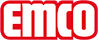 emco BauClean-off system INNOVA TILESModelINNOVA TILESFor laying indoorsConstructionTufting velour 5/32''Pile above substrate100% polyamideSubstrate materialPolyester fleeceBacking materialBitumenPile weight / fibre weight850 g/m²Total weight (g/m²)3930 g/m²Overall height (mm)8 mmCombustion/fire behaviourBfl-s1Slip resistanceDS (EN 13893)CertificatesCE conformity EN 14041 (rolls only)Colours36.01 black36.02 anthracite36.03 grey36.08 mocha36.10 slateColour fastness to artificial light ISO 105-B02≥5Colour fastness to rubbing ISO 105 X12≥4Colour fastness to water ISO 105 E01≥4Supplied as tilesapprox. 50 x 50 cm without a border (with asphalt coating)Product characteristicsSoiling and moisture absorptionBrandemcoContactemco Bautechnik GmbH · Breslauer Straße 34 - 38 · D-49808 Lingen (Ems) · Germany · Phone: +49 (0) 591/9140-500 · Fax: +49 (0) 591/9140-852 · Email: bau@emco.de · www.emco-bau.com